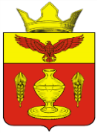 ВОЛГОГРАДСКАЯ ОБЛАСТЬПАЛЛАСОВСКИЙ МУНИЦИПАЛЬНЫЙ РАЙОНАДМИНИСТРАЦИЯ ГОНЧАРОВСКОГО СЕЛЬСКОГО ПОСЕЛЕНИЯПОСТАНОВЛЕНИЕп. Золотари«26» мая  2020г.                                                                                          № 47«О внесении изменений и дополнений в постановление № 68 от 01 ноября 2017 года «Об утверждении Порядка формированияи ведения реестра источников доходовбюджета Гончаровского сельского поселения»     С целью приведения законодательства Гончаровского сельского поселения в соответствии с действующим законодательством, руководствуясь статьей 7 Федерального закона от 06 октября 2003 года № 131-ФЗ «Об общих принципах организации местного самоуправления в Российской Федерации», администрация Гончаровского сельского поселенияПОСТАНОВЛЯЕТ:          1.Внести изменения и дополнения  в постановление № 68 от 01 ноября 2017 года «Об утверждении Порядка формирования и ведения реестра источников доходов бюджета Гончаровского сельского поселения» (далее – постановление).        1.1.  Пункт 3 Порядка изложить в следующей редакции:        «3. В целях ведения реестра источников доходов бюджета администрация Гончаровского сельского поселения (далее поселение), казенные учреждения, иные организации, осуществляющие бюджетные полномочия главных администраторов доходов бюджета Гончаровского сельского поселения и (или) администраторов доходов бюджета Гончаровского сельского поселения, обеспечивают представление сведений, необходимых для ведения реестра источников доходов бюджета в соответствии с Постановлением Правительства Российской Федерации от 31 августа 2016 года № 868 "О порядке формирования и ведения перечня источников доходов Российской Федерации".        1.2.  Пункт 5 Порядка изложить в следующей редакции:        «5. Включение в реестр источников доходов бюджета информации о количестве оказанных муниципальных  услуг (выполненных работ), иных действий муниципальных учреждений, иных организаций, за которые осуществлена уплата платежей, являющихся источником дохода бюджета осуществляется не позднее 5 календарных дней до даты внесения на рассмотрение сельского Совета проекта решения о бюджете поселения».        2. Контроль за исполнением настоящего Постановления оставляю за собой.   3. Настоящее Постановление вступает в силу с момента официального опубликования (обнародования). Глава Гончаровского                                                      С.Г. Нургазиевсельского поселения                        Рег: 47/2020